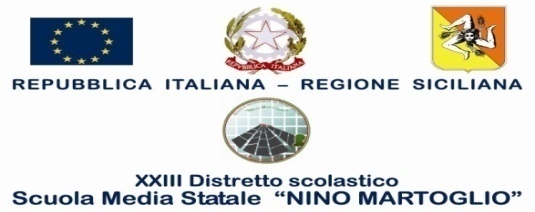 COMUNICAZIONE  N°  76                                                                       AI DOCENTI E AGLI ALUNNI                                                                                                                     DELLE CLASSI TERZEOggetto:  Open day 17 Dicembre 2016.      Si invitano i docenti, i genitori e gli alunni delle classi terze giorno17 Dicembre 2016 dalle ore 9:30 alle ore 12:00 all’Open day che si svolgerà presso i locali della S.M.S. “Nino Martoglio” di Belpasso.Gli alunni con i loro genitori potranno incontrare i docenti dei diversi Istituti e avranno la possibilità di ricevere informazioni sui vari corsi, utili ad una scelta oculata e consapevole.“Sportello Orientamento”I genitori per informazioni o chiarimenti potranno avvalersi dello Sportello Orientamento a scuola che si terrà nei giorni di mercoledì dalle ore 11:00 alle ore 12:00 oppure lunedì dalle ore 09:00 alle ore 10:00.Con questa iniziativa la Scuola intende offrire alle famiglie un supporto in questa fase importante e delicata della vita scolastica dei propri figli.Belpasso, 06/12/2016		La docente ReferenteProf.ssa A. Geraci					               F.to* Il Dirigente ScolasticoProf.ssa Anna Spampinato( *Firma autografa omessa ai sensi dell’art. 3, comma 2, del D.L.vo n. 39/93)